Medienkommentar, Bildung Unzensiert, Interview 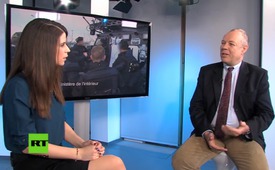 Terrormanagement - Ein kompliziertes Geschäft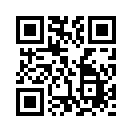 Russia Today (Deutsch) im Interview mit Christoph Hörstel..."Christoph Hörstel, Journalist, Regierungsberater und Publizist, hat selbst Führungskräfte der Bundeswehr in Terrormanagement ausgebildet. Auf Basis dieser Erfahrung sagt er: Terrorangst ist kein Zufall - sie wird von Regierungen gezielt eingesetzt. In Zeiten von Krisen und politischer Unsicherheit, managen Geheimdienste, zusammen mit den Regierungen, die Vorbereitung und Durchführung von Anschlägen. Es gibt keinen "Kampf gegen den Terror" - der Terror wird gemanagt."von Russia Today DeutschQuellen:https://www.youtube.com/watch?v=-XdWQO_yHVU&index=4&list=TL-B1t4WLhVdMDas könnte Sie auch interessieren:#Medienkommentar - www.kla.tv/Medienkommentare

#BildungUnzensiert - UNZENSIERT - www.kla.tv/BildungUnzensiert

#Interviews - www.kla.tv/InterviewsKla.TV – Die anderen Nachrichten ... frei – unabhängig – unzensiert ...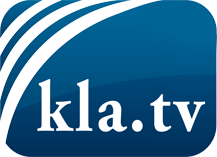 was die Medien nicht verschweigen sollten ...wenig Gehörtes vom Volk, für das Volk ...tägliche News ab 19:45 Uhr auf www.kla.tvDranbleiben lohnt sich!Kostenloses Abonnement mit wöchentlichen News per E-Mail erhalten Sie unter: www.kla.tv/aboSicherheitshinweis:Gegenstimmen werden leider immer weiter zensiert und unterdrückt. Solange wir nicht gemäß den Interessen und Ideologien der Systempresse berichten, müssen wir jederzeit damit rechnen, dass Vorwände gesucht werden, um Kla.TV zu sperren oder zu schaden.Vernetzen Sie sich darum heute noch internetunabhängig!
Klicken Sie hier: www.kla.tv/vernetzungLizenz:    Creative Commons-Lizenz mit Namensnennung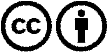 Verbreitung und Wiederaufbereitung ist mit Namensnennung erwünscht! Das Material darf jedoch nicht aus dem Kontext gerissen präsentiert werden. Mit öffentlichen Geldern (GEZ, Serafe, GIS, ...) finanzierte Institutionen ist die Verwendung ohne Rückfrage untersagt. Verstöße können strafrechtlich verfolgt werden.